Supplementary Online ContentDose-response association of handgrip strength and risk of depression: a longitudinal study of 115 601 older adults from 24 countriesSupplementary Table 1. Country weights for study participants stratified by sex.Figure 1. Simplified DAG used for the selection of covariables for the association between handgrip strength and risk of depression.Figure 2. Association of handgrip strength with risk of depression with complete case analyses.Figure 3. Association of handgrip strength with risk of depression after removing participants who developed depression within the first two years of follow-up.Figure 4. Association of handgrip strength with risk of depression accounting for mortality and attrition as competing risk. Figure 5. Association of handgrip strength with risk of depression accounting for Nelson–Aalen cumulative hazard estimate to the survival time in the imputation model. aYear 2004Figure 1. Simplified DAG used for the selection of covariables for the association between handgrip and risk of depression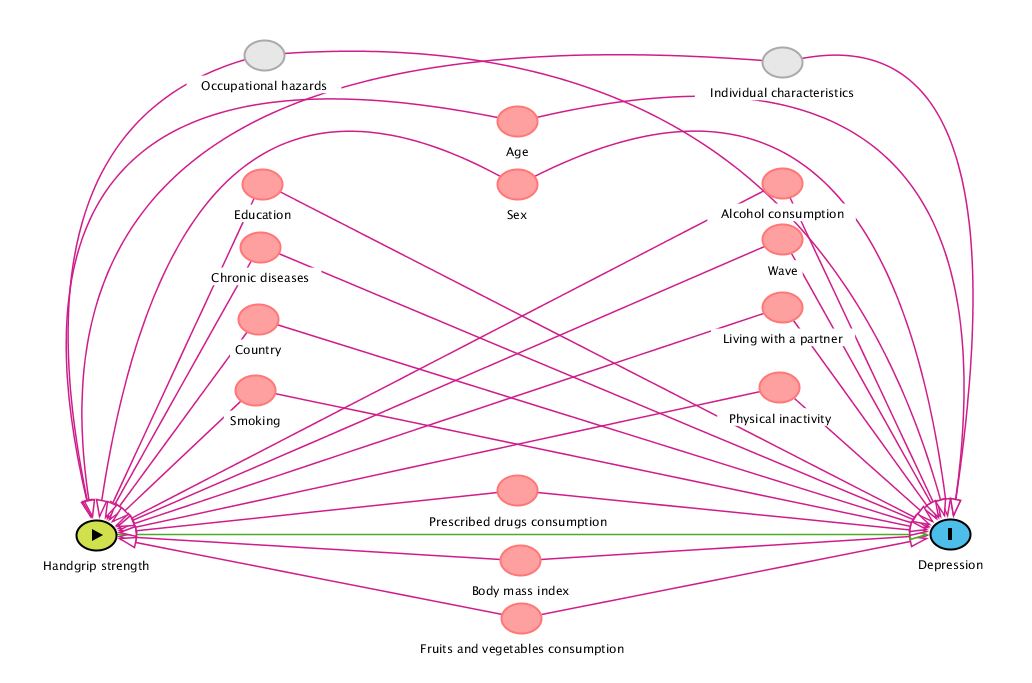 Nodes: Green (with ►) = exposure, Blue (with I) = outcome, Red = ancestor of exposure and outcome (confounder), White = adjusted variable, Grey = unobserved (latent) variable.Arrows: Green = causal path, red = biasing path, black = blocked pathFigure 2. Association of handgrip strength with risk of depression with complete case analyses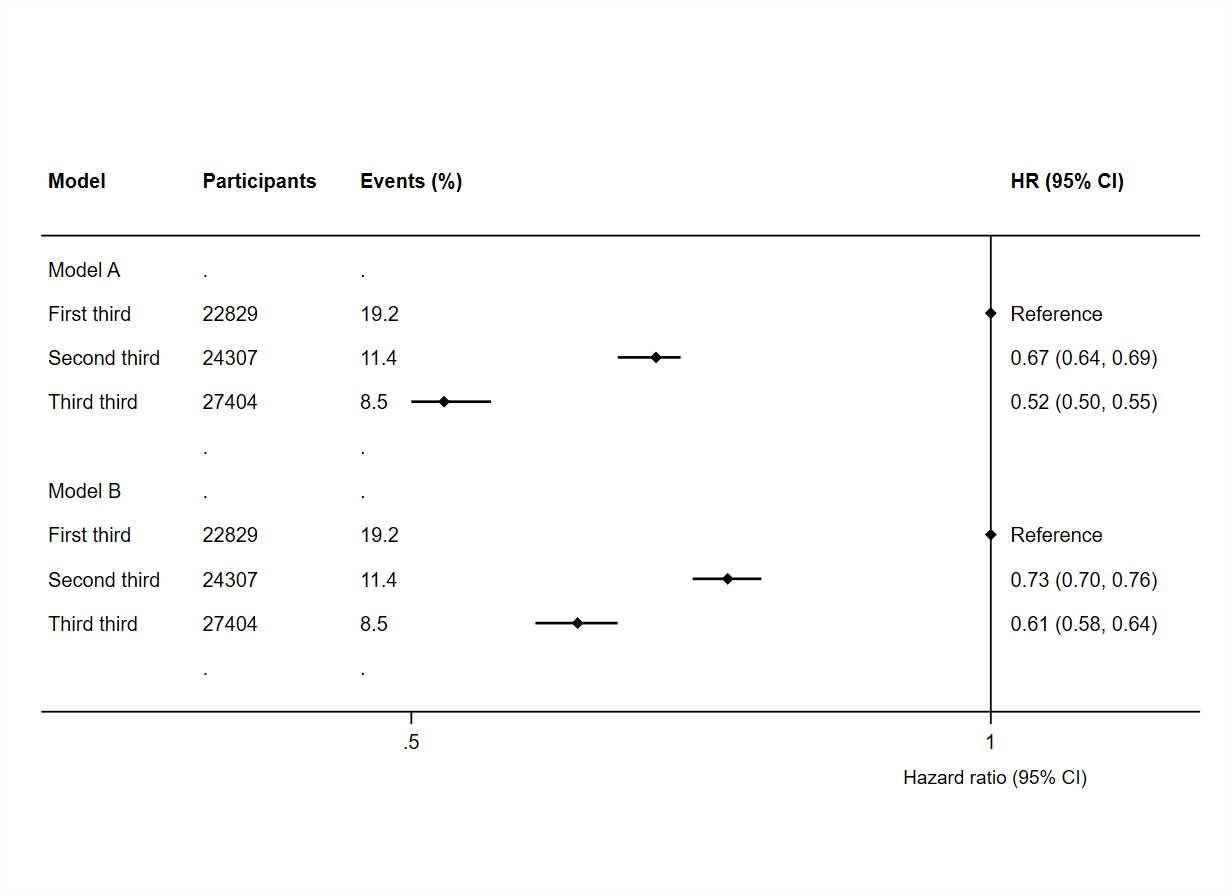 Model A, adjusted for age and sex.Model B, adjusted for age, sex, education, country, body mass index, wave, physical inactivity, smoking, alcohol, partner, chronic diseases, prescribed drugs consumption and fruits and vegetables consumption.Figure 3. Association of handgrip strength with risk of depression after removing participants who developed depression within the first two years of follow-up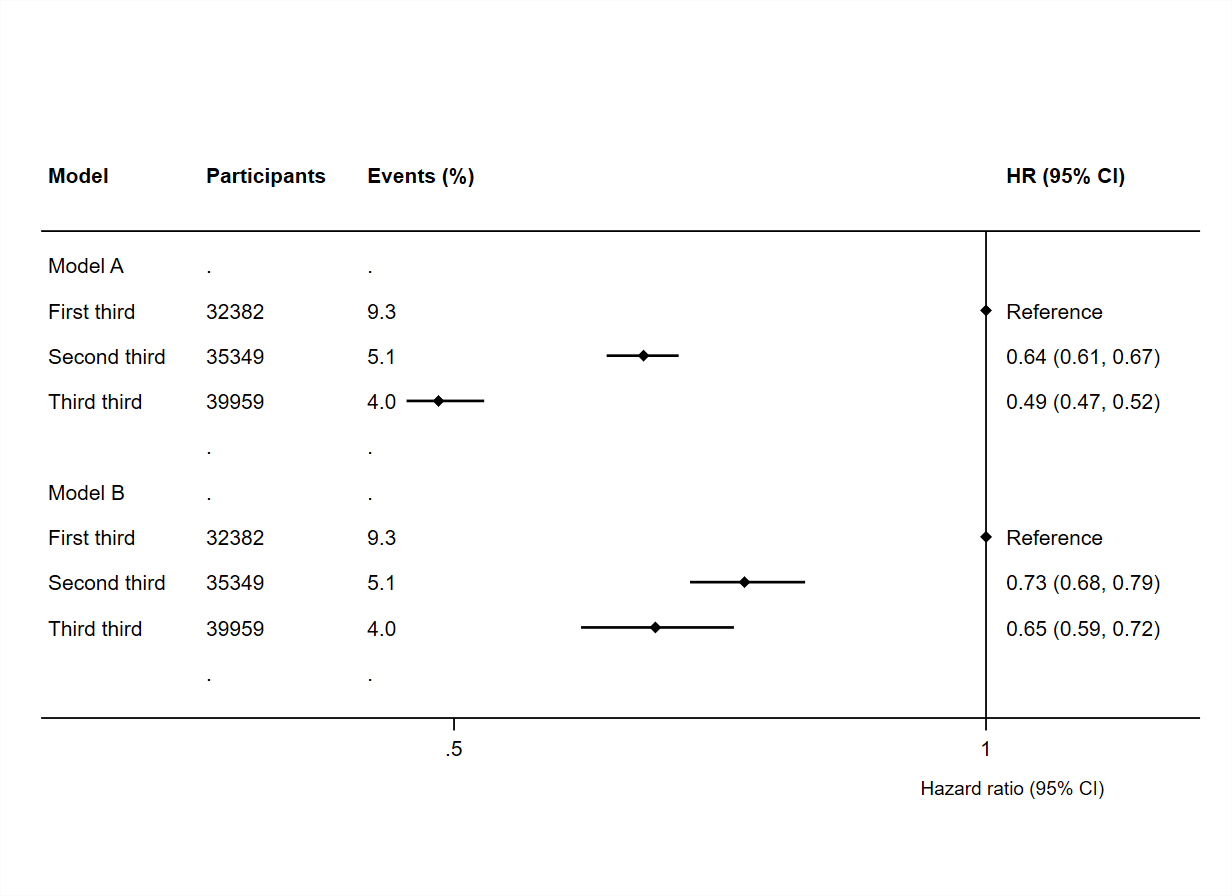 Model A, adjusted for age and sex.Model B, adjusted for age, sex, education, country, body mass index, wave, physical inactivity, smoking, alcohol, partner, chronic diseases, prescribed drugs consumption and fruits and vegetables consumption.Figure 4. Association of handgrip strength with risk of depression accounting for mortality and attrition as competing risk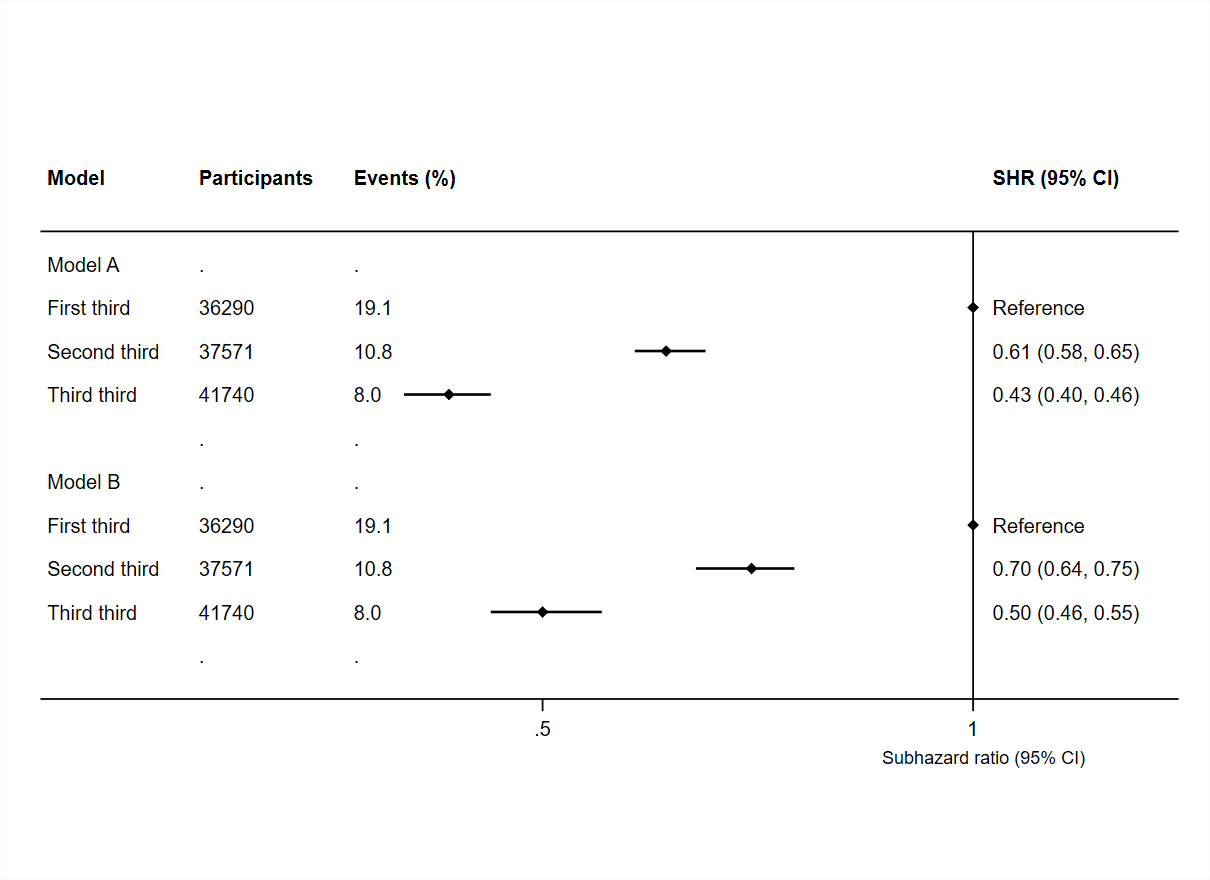 Model A, adjusted for age and sex.Model B, adjusted for age, sex, education, country, body mass index, wave, physical inactivity, smoking, alcohol, partner, chronic diseases, prescribed drugs consumption and fruits and vegetables consumption.eFigure 5. Association of handgrip strength with risk of depression accounting for Nelson–Aalen cumulative hazard estimate to the survival time in the imputation model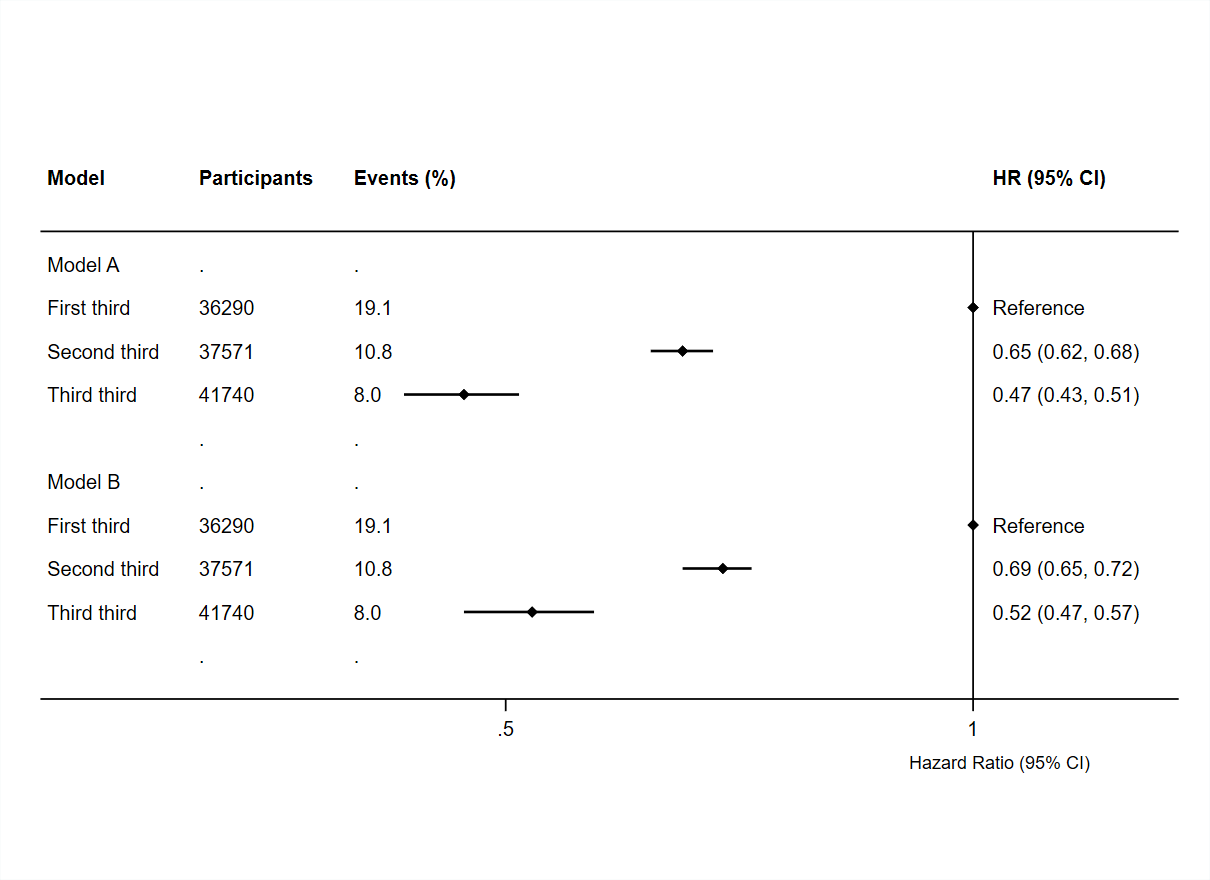 Model A, adjusted for age and sex.Model B, adjusted for age, sex, education, country, body mass index, wave, physical inactivity, smoking, alcohol, partner, chronic diseases, prescribed drugs consumption and fruits and vegetables consumption.Table 1. Country weights for study participants stratified by sexaTable 1. Country weights for study participants stratified by sexaTable 1. Country weights for study participants stratified by sexaMenWomenCountryAustria3,971,3064,200,660Belgium5,140,7435,337,874Bulgaria3,727,0303,931,942Croatia2,035,6072,234,538Czech Republic18,478,46819,686,977Denmark2,684,2132,735,229Estonia629,579725,196Finland2,567,7232,678,763France30,587,08032,592,276Germany40,296,9584,2172,474Greece5,438,8585,548,456Hungary4,797,7635,309,383Ireland2,031,4162,038,846Israel3,418,2443,511,856Italy28,144,39129,825,093Luxembourg4,786,7605,300,395Netherlands8,092,6288,227,240Poland2,076,6482,083,266Portugal5,077,4705,425,560Romania10,391,00610,928,679Slovenia978,1811,022,293Spain21,535,30222,117,853Switzerland3,640,6213,796,494Sweden4,477,6004,551,972